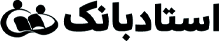 Ostadbank.com     جـــــــــدول ساعات مطالعــــــــــهجـــــــــدول ساعات مطالعــــــــــهجـــــــــدول ساعات مطالعــــــــــهجـــــــــدول ساعات مطالعــــــــــهجـــــــــدول ساعات مطالعــــــــــهجـــــــــدول ساعات مطالعــــــــــه              هفتهدرسهفته1هفته2هفته3هفته4جمعماهجمع هفتگیاهداف مطالعه ماه .........اهداف مطالعه ماه .........نتایج آزمون‌هانتایج آزمون‌هانظر پشتیبان درسینظر پشتیبان درسیجـــــــــدول پیش‌بینـــــــــیجـــــــــدول پیش‌بینـــــــــیجـــــــــدول پیش‌بینـــــــــیجـــــــــدول پیش‌بینـــــــــیجـــــــــدول پیش‌بینـــــــــی                        هفتهدرسهفته اولاز ...... تا .....هفته دوماز ...... تا .....هفته سوماز ...... تا .....هفته چهارماز ...... تا .....